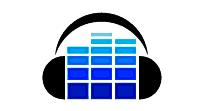 RepairBoseHeadphonesLLC.comPlease include this form with your headphonesShipping Address :                 RepairBoseHeadphonesLLC.com1176 S. 1410 E. Provo, UT 84606   Your Information :Please briefly describe the problem. Include which side is having problems and any other helpful information.Other :Broken headband (   )     No turn on (  )    Broken jack (   )	No sound Right side (   )  No sound Left side (   )   Bad Sound (   ) Need new cushions (    )   Need new headband pad (    )	   www.RepairBoseHeadphonesLLC.com | service@HeadphonesRepairLLC.com | Phone:1-385-201-95951. You are responsible for shipping your headphones to us2. Return shipping is FREE, already included in the price (to major repair of $70.- only).3. We will always let you know in advance if the cost of a part is over $35., we don't want to surprise you.4. We will email you an invoice to pay online after your headphones are repaired. We really hate to do it, but if we don't receive payment within one month after invoicing you we will keep your headphones as payment for work performed.5. If we can't fix your headphones, then you don't pay anything.RepairBoseHeadphonesLLC.com1176 S. 1410 E. Provo, UT 84606(Cut this label and attach to the shipping box or bag containing your headphones)Name:Phone number:Email :Street AddressCity :State :Zipcode :Country :Model / Color :